Agenda kårstämma den 12 september 2020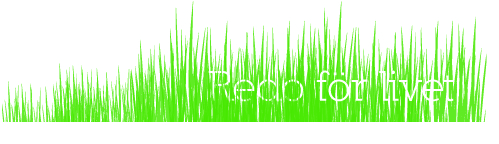 Stämmans öppnandeGodkännande av agendanVal av ordförande på stämmanVal av sekreterare på stämmanFastställande av röstlängdenVal av två protokolljusterare tillika rösträknareFråga om kårstämman behörigen sammankallatsFöredragning av kårstyrelsens verksamhetsberättelse, resultaträkning, balansräkning samt revisionsberättelse avseende 2019Fastställande av resultat- och balansräkningen för 2019Beslut med anledning av kårens vinst eller förlust enligt den fastställda balansräkningenFråga om beviljande av ansvarsfrihet åt kårstyrelsens ledamöterFastställande av medlemsavgift (förslag samma som nu 300 kr/termin + avgiften till Scouterna)Val av kårordförande och vice kårordförandeVal av övriga ledamöter i kårstyrelsenVal av revisor och revisorssuppleantVal av scoutkårens delegater till Scouternas stämma och distriktsstämman för tiden intill nästa möte med kårstämman samt av samma antal suppleanter för dessaVal av valberedningBehandling av motioner till kårstämmanÖvriga frågorStämman avslutas. 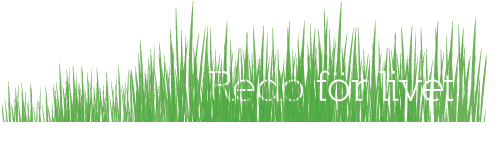 